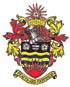    Joanna Richardson  Clerk to the Council  __________________________________________________________________________ To the Hornsea Town Council Personnel Committee					14th February 2023Ladies and Gentlemen,You are hereby summoned to attend a meeting of the Hornsea Town Council Personnel Committee that will be held on Monday 20th February 2023 in the Town Hall council chamber at 5.45pm to transact the business specified below.Yours faithfullyJ M RichardsonClerk of the CouncilA G E N D AApologies for absenceIn Pursuant to Section 1(2) of the Public Bodies (admissions to meetings) Act 1960 it is recommended that because of the confidential nature of the business to be transacted the public and press leave the meeting during consideration of the following mattersApproval of the Minutes of a meeting held on 30th January 2023To receive comments from ERNLLCA regarding employment mattersApprenticeshipYouth Club – updateYRP